Information letter from company to employeesSubject lineImportant: From July you get your paycheck in mit.dkHeadllineImportant: From July you get your paycheck in mit.dkLetter textDear [Name Namesen]In future, you must look for your paycheck from [company name] in mit.dkFrom 21 March, all citizens in Denmark will receive digital mail from public and private companies in a new app, mit.dk. You will get your paycheck here in the future, and there are several good reasons for this.mit.dk makes everyday life easier for both you and usIn mit.dk you can see and read important digital mail, as you are used to. You have a better overview of what you receive. And all your documents are sent and stored under secure conditions, so your personal and confidential information are well protected.During 2022, you can also sign documents, book appointments and pay bills in mit.dk, without having to navigate or log in anywhere else.Log in to mit.dk with your NemID or MitIDAs a citizen of Denmark, you automatically have access to mit.dk from 21 March 2022. You can log in to mit.dk with your NemID or MitID as soon as you have downloaded the app to your phone. You can also log in and see your digital mail via www.mit.dk.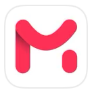 Please note! mit.dk is not the same as mit.id. Mit.id is a login solution. When looking for the mit.dk app, look for this icon. Best regards[Name Namesen][Company]
mit.dk is for the whole of DenmarkIt started as electronic letters, but is much more today. The Danish Agency for Digitisation has launched Next generation Digital Mail to strengthen communication and interaction between citizens and society. Mit.dk is a new, secure and user-friendly infrastructure for everything we have to read and react to in order to make everyday life cohesive. Read more at www.mit.dk